КРОССВОРД ПО ТЕМЕ «ПОГОДА. КЛИМАТ» 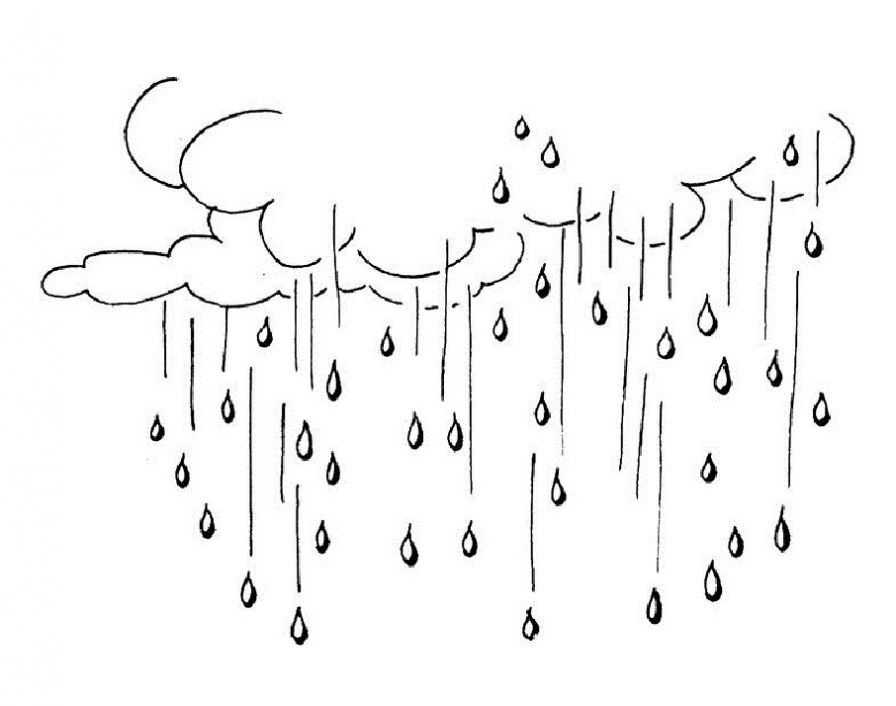 ПО ГОРИЗОНТАЛИ:Самое жаркое место на земле.Атмосферное явление, «спустившееся к поверхности земли облако».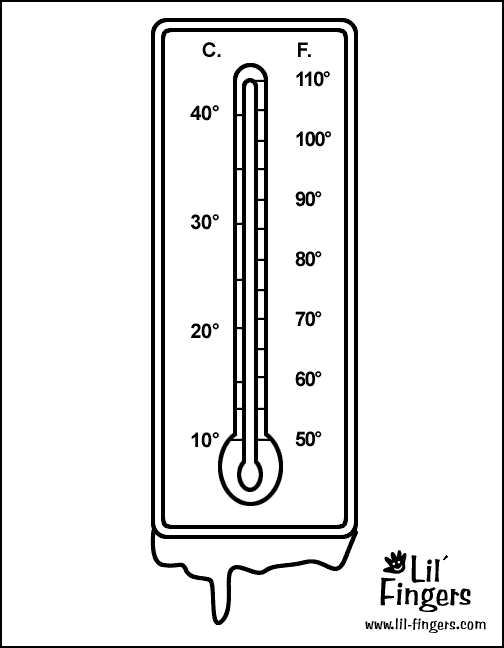 Самая холодная точка на земной поверхности.Время года, когда стоят самые длинные световые дни.Прибор для измерения температуры воздуха.Единица измерения температуры.Облако, приносящее осадки.ПО ВЕРТИКАЛИ:Обычные изменения погоды в определённом месте в течение года.Количество поясов освещённости на Земле.Воздушная оболочка Земли.Состояние атмосферы в определённое время и в определённом месте.Горизонтальное движение воздуха.